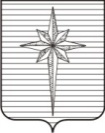 АДМИНИСТРАЦИЯ ЗАТО ЗВЁЗДНЫЙпостановление00.08.2017											№ 00О внесении изменений в Планмероприятий по реализации мер по развитию конкуренции в ЗАТО Звёздныйна отдельных рынках, утверждённый постановлением администрации ЗАТО Звёздный от 26.12.2016 № 1905В соответствии с пунктом 9 части 1 статьи 43 Устава городского округа ЗАТО Звёздный Пермского края администрация ЗАТО Звёздный постановляет:	1. План мероприятий по реализации мер по развитию конкуренции в ЗАТО Звёздный на отдельных рынках, утверждённый постановлением администрации ЗАТО Звёздный от 26.12.2016 № 1905, изложить в редакции согласно приложению к настоящему постановления. 2. Опубликовать (обнародовать) настоящее постановление установленным порядком.3. Настоящее постановление вступает в силу после дня его официального опубликования.Главаадминистрации ЗАТО Звёздный 	А.М. ШвецовУТВЕРЖДЁН								постановлением администрации 								ЗАТО Звёздный 								от 00.08.2017 № 00Планмероприятий по реализации мер по развитию конкуренции в ЗАТО Звёздныйна отдельных рынках на 2017 год1. Рынок бытовых услуг и общественного питания	Контрольные показатели.	1.1. Темп роста числа организаций, предоставляющих услуги в сферах бытового обслуживания и общественного питания (увеличение на 1 единицу ежегодно)Перечень мероприятий, направленных на достижение контрольных показателей2. Рынок медицинских услуг	Контрольные показатели.	2.1. Доля негосударственных медицинских объектов в общем количестве организаций здравоохранения в ЗАТО Звёздный (увеличение на 1 % ежегодно).Перечень мероприятий, направленных на достижение контрольных показателей3. Рынок розничной торговли	Контрольные показатели.	3.1. Количество организованных и проведённых сельскохозяйственных ярмарок (не менее двух в год).	3.2. Количество хозяйствующих субъектов, принявших участие в ярмарках, и граждан, ведущих личные подсобные хозяйства (не менее 10 участников на ярмарке).	3.3. Доля негосударственных аптечных организаций, осуществляющих розничную торговлю фармацевтической продукцией, в общем количестве аптечных организаций, осуществляющих розничную торговлю фармацевтической продукцией (не менее 30%).	3.4. Минимальная обеспеченность населенияЗАТО Звёздный площадью торговых объектов на 1 тыс. жителей (не менее среднекраевого значения).Перечень мероприятий, направленных на достижение контрольных показателей4. Рынок услуг детского отдыха и оздоровления	Контрольные показатели.	4.1. Количество учащихся школ и воспитанников детских садов, посещающих плавательные бассейны, чел. (недопущение снижения количества человек по сравнению с аналогичным периодом прошлого года).Перечень мероприятий, направленных на достижение контрольных показателей5. Рынок услуг жилищно-коммунального хозяйства	Контрольные показатели.	5.1. Доля управляющих организаций, получивших лицензии на осуществление деятельности по управлению многоквартирными домами (далее – УК, МКД), к общему количеству управляющих организаций, осуществляющих деятельность на территории ЗАТО Звёздный (100%).Перечень мероприятий, направленных на достижение контрольных показателей6. Рынок услуг в сфере культуры	Контрольные показатели.	6.1. Количество предоставляемых услуг негосударственными (немуниципальными) учреждениями культуры (не менее 1 % от общего количества предоставленных услуг). 	6.2. Прирост культурно-просветительских мероприятий, проведённых организациями культуры, по сравнению с предыдущим годом (не менее 1 мероприятия в год).	6.3. Количество посетителей негосударственных (немуниципальных) учреждений культуры (недопущение снижения).Перечень мероприятий, направленных на достижение контрольных показателей7. Рынок туристических услуг	Контрольные показатели.	7.1. Увеличение потока туристов, включая экскурсантов (прирост на 1 % ежегодно).Перечень мероприятий, направленных на достижение контрольных показателей№ п/пНаименование мероприятияСрокОтветственные исполнителиОжидаемый результат1.Повышение квалификации и профессионального мастерства персонала на предприятиях общественного питания, а также в организациях, оказывающих бытовые услуги населению В течение годаСМСП, осуществляющие деятельность в сфере бытового обслуживания и общественного питанияПопуляризация профессий в сфере бытового обслуживания и общественного питания№ п/пНаименование мероприятияСрокОтветственные исполнителиОжидаемый результат1.Оказание содействия в развитии сектора негосударственных медицинских услуг на территории ЗАТО Звёздный путём сдачи в аренду муниципального имущества для размещения объектов здравоохраненияВ течение годаАдминистрация ЗАТО ЗвёздныйСдача в аренду муниципального имущества для размещения объектов здравоохранения2.Информирование населения муниципального образования через официальный сайт ОМСУ ЗАТО Звёздный о наличии негосударственных (немуниципальных) медицинских организацийПо мере поступле-нияинформа-цииАдминистрация ЗАТО ЗвёздныйПовышение уровня информированности населения ЗАТО Звёздный о возмож-ности получения медико-санитарной помощи в негосударственных (немуниципальных) медицинских организациях№ п/пНаименование мероприятияСрокОтветственные исполнителиОжидаемый результат1.Организация и проведение ярмарок по реализации сельскохозяйственной продукцииНе менее 2 в годАдминистрация ЗАТО Звёздный, ЦПП ЗАТО ЗвёздныйНасыщение рынка продовольствия продукцией местных производителей2.Проведение бизнес-встреч и обучающих форумов для индивидуальных предпринимателейНе менее 2 в годАдминистрация ЗАТО Звёздный, ЦПП ЗАТО Звёздный Информирование  предпринимателей по различным вопросам их деятельности3.Размещение на официальном сайте ОМСУ ЗАТО Звёздный перечня негосударственных аптечных организаций, осуществляющих розничную торговлю фармацевтической продукцией на территории ЗАТО ЗвёздныйПо мере поступле-нияинформа-цииАдминистрация ЗАТО ЗвёздныйИнформирование населения ЗАТО Звёздный через официальный сайт ОМСУ ЗАТО Звёздный о наличии аптечных учреждений№ п/пНаименование мероприятияСрокОтветственные исполнителиОжидаемый результат1.Обучение детей практическим навыкам пребывания на водеВ течение годаАдминистрация ЗАТО Звёздный, руководители МБУ дополнительного образованияОздоровление, закаливание и обеспечение всесторонней физической подготовки подрастающего поколения№ п/пНаименование мероприятияСрокОтветственные исполнителиОжидаемый результат1.Информирование граждан о реестре лицензий УК, действующих в ЗАТО ЗвёздныйВ течение годаАдминистрация ЗАТО Звёздный, руководители УКПовышение информационной доступности и информирования собственников помещений МКД2.Информирование собственников помещений в МКД через средства массовой информации об обязанностях УК, правах и обязанностях собственников помещений МКДВ течение годаАдминистрация ЗАТО Звёздный, руководители УКПовышение правовой грамотности населения в сфере жилищно-коммунального хозяйства3.Проведение открытых конкурсов по отбору УК для МКДПо мере необходи-мостиАдминистрация ЗАТО ЗвёздныйСодействие развитию рынка управления МКД4.Организация консультационных семинаров для руководителей УК, председателей советов МКДНе менее 2 в годАдминистрация ЗАТО ЗвёздныйСоздание условий для развития конкуренции на рынке услуг жилищно-коммунального хозяйства№ п/пНаименование мероприятияСрокОтветственные исполнителиОжидаемый результат1.Расширение перечня предоставляемых услуг негосударственными (немуниципальными), в т.ч. сторонними учреждениями культурыВ течение годаАдминистрация ЗАТО ЗвёздныйПовышение качества культурных благ и услуг, обеспечение их необходимого многообразия2.Реализация социальных и общественно значимых творческих проектов в сфере культуры, искусстваВ течение годаАдминистрация ЗАТО ЗвёздныйПовышение качества культурных благ и услуг, обеспечение их необходимого многообразия3.Оказание негосударственным (немуниципальным) организациям и волонтёрам методической и организационной поддержки при проведении культурно-массовых мероприятийВ течение годаАдминистрация ЗАТО ЗвёздныйРазвитие сектора негосударственных (немуниципальных) организаций в сфере культуры № п/пНаименование мероприятияСрокОтветственные исполнителиОжидаемый результат1.Создание благоприятных условий для развития сферы туризма В течение годаАдминистрация ЗАТО ЗвёздныйРазвитие сферы туризма, обеспечение всесезонности туризма2.Проведение мероприятий событийного туризма (имиджевого характера)Не менее 1 в годАдминистрация ЗАТО ЗвёздныйПовышение туристической привлекательности ЗАТО Звёздный